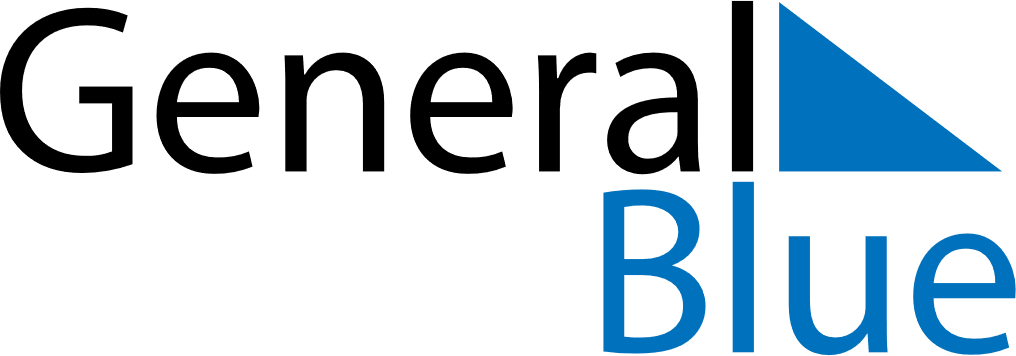 February 2020 CalendarFebruary 2020 CalendarFebruary 2020 CalendarFebruary 2020 CalendarFebruary 2020 CalendarSundayMondayTuesdayWednesdayThursdayFridaySaturday1234567891011121314151617181920212223242526272829